YORK-POQUOSON DEMOCRATIC COMMITTEE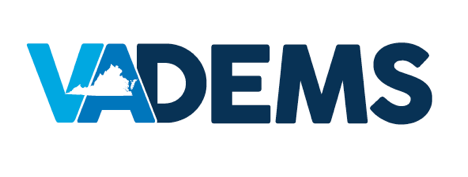 P.O. Box 1121   Yorktown VA  23692-1121www.yorkpoqdems.orgMembership ApplicationI, the undersigned, certify that I am a Democrat, am a registered voter in: (check one) _____ York County or _____ City of Poquoson, Virginia, and subscribe to the principles of the Democratic Party. It shall be the duty of every local Committee, as well as each officer and member thereof, to seek the registration of Voters, to perfect the Democratic committee within the county or city, and to do all within their power to aid in the victory of the Democratic nominees in all elections.Signature: __________________________________________________  Date:  _________Printed Name: ______________________________________________________________Address: ___________________________________________________________________Cell Phone: __________________________ Home Phone: ___________________________Email:  _____________________________________________________________________Membership dues are annual and deemed as voluntary contributions. Members will not be denied membership due to payment status. Membership dues are not tax deductible.  Suggested dues (please circle your selected option):	Individual   	$30Family		$45Student        	$15New _______ 	Renewal _______Contribution: _________ Cash: __________Check#: ___________  (payable to YPDC). Polling place: _______________________________________________________________ Districts: Congressional   2     VA Senate   1   2   3      VA House   91   93   96            (Circle one)		                 (Circle one)Not sure? Check:  https://whosmy.virginiageneralassembly.gov/The YPDC is a working committee! Effective organizations don’t just happen: They are built with commitment and purpose. Our common goal is to build the most effective Committee possible by leveraging our collective skills, knowledge, abilities and interests. Excellence can best be achieved by sharing responsibility. Help us engage you by identifying your interests on the reverse of this page.YORK-POQUOSON DEMOCRATIC COMMITTEEP.O. Box 1121   Yorktown VA  23692-1121www.yorkpoqdems.orgMembership EngagementName:  ___________________________________________________________________Do you use the following social media? (Check all that apply) Twitter ____ Facebook ____ Instagram ____ Pinterest ____ Linkedin ____ Help us engage you by identifying your interests from the list below. (Check all that apply)____ Canvas, make phone calls, display yard signs, drop literature in your neighborhood____ Volunteer at the polls____ Host a meet-and-greet ____ Event participation, planning, etc. (July Parade, August Picnic, Poquoson Seafood Fest)____ Fundraising (solicit donors, host or help with an event)____ Voter Registration and Get Out The Vote (GOTV)____ Technology (website design / database management, etc.)____ Communications (newsletter, news articles, letters to the editors, fact sheets)____ Diversity Outreach (youth, minority, LGBT, limited resource populations, ESL, etc.)____ Precinct Building (developing volunteers and leaders in your precinct)____ Running for office and/or identifying and recruiting potential candidates____ Using social media to share campaign and election posts____ Other (please describe):  2) What networks do you belong to which may share our mission and/or resources? (For example-civic, union, trade organizations, other special interest memberships)3) Special skills, abilities and knowledge:4) Issues interests: 